DECLARAŢIE PRIVIND ACCESIBILITATEAInstituția Prefectului – județul Suceava se angajează să asigure accesibilitatea site-ului său web în conformitate cu Ordonanţa de urgenţă a Guvernului nr. 112/2018 privind accesibilitatea site-urilor web şi a aplicaţiilor mobile ale organismelor din sectorul public, aprobată prin Legea nr. 90/2019 (OUG nr. 112/2018).Prezenta declaraţie privind accesibilitatea este valabilă pentru site-ul: https://sv.prefectura.mai.gov.roSituaţia conformităţiiAcest site web este pe deplin conform cu OUG nr. 112/2018. Elaborarea prezentei declaraţii privind accesibilitateaPrezenta declaraţie a fost elaborată la data 08.08.2023Feedback şi date de contactFeedback-ul poate fi transmis la adresa de email prefsv@prefecturasuceava.ro sau utilizând formularul on-line din secțiunea Contact, sub-secțiunea Datele de contact ale autorității de pe website-ul Instituției Prefectului – Județul Suceava. Persoana responsabilă cu accesibilitatea site-ului, conform Ordinului Prefectului nr. 343 / 2023, este dl. Țolescu Teodor.Date de contact ale autorităţii competente de aplicare a legii:Autoritatea pentru Digitalizarea României (ADR), Bd. Libertăţii nr. 14, Bucureşti, sector 5e-mail: monitorizare.accesibilitateweb@adr.gov.roRemedierea promptă a problemelor de accesibilitate și îmbunătățirea continuă a acestui aspect reprezintă preocupări constante la nivelul Instituției Prefectului – județul Suceava. Ne dorim ca persoanele care vizitează site-ul instituției și caută informații să constate că ne-am conformat standardelor de accesibilitate, răspunzând astfel nevoilor și așteptărilor părților interesate și ne dorim identificarea și eliminarea oricărei eventuale bariere în acest domeniu.PREFECTGheorghe – Alexandru MOLDOVANR O M Â N I A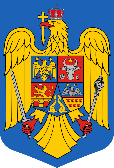 MINISTERUL AFACERILOR INTERNEINSTITUȚIA PREFECTULUI – JUDEȚUL SUCEAVANESECRETEx UNICNr. 13201/40/5Data: 08.08.2023